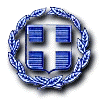 ΕΛΛΗΝΙΚΗ ΔΗΜΟΚΡΑΤΙΑΔΗΜΟΣ ΚΕΝΤΡΙΚΗΣ ΚΕΡΚΥΡΑΣ & ΔΙΑΠΟΝΤΙΩΝ ΝΗΣΩΝ ΔΙΕΥΘΥΝΣΗ ΕΠΙΧΕΙΡΗΣΙΑΚΟΥ ΕΡΓΟΥΤΜΗΜΑ ΠΟΛΙΤΙΚΗΣ ΠΡΟΣΤΑΣΙΑΣ ΥΠΟΔΕΙΓΜΑ ΟΙΚΟΝΟΜΙΚΗΣ ΠΡΟΣΦΟΡΑΣ« ΕΡΓΑΣΙΕΣ ΚΑΘΑΡΙΣΜΟΥ ΑΠΟ ΧΟΡΤΑ, ΘΑΜΝΟΥΣ ΚΑΙ ΚΛΑΔΙΑ ΔΕΝΤΡΩΝ ΓΙΑ ΤΗΝ ΑΠΟΦΥΓΗ ΠΥΡΚΑΓΙΑΣ ΣΤΗ Δ.Ε. ΠΑΡΕΛΙΩΝ »Κ.Α. 70.05.6279.004                                              .	                                                                                                    Κέρκυρα,     /       /2021                                                                                                                                                                  O ΠΡΟΣΦΕΡΩΝ        Α/ΑΠΕΡΙΓΡΑΦΗ ΠΑΡΕΧΟΜΕΝΗΣ ΥΠΗΡΕΣΙΑΣCPVΜΟΝΑΔΑ ΜΕΤΡΗΣΗΣΠΟΣΟΤΗΤΑΤΙΜΗ ΑΝΑ ΜΟΝΑΔΑΜΕΤ/ΣΗΣ χωρίς Φ.Π.Α.(Ευρώ)ΣΥΝΤ.ΚΑΘΑΡΗ ΑΞΙΑΑ/ΑΠΕΡΙΓΡΑΦΗ ΠΑΡΕΧΟΜΕΝΗΣ ΥΠΗΡΕΣΙΑΣCPVΜΟΝΑΔΑ ΜΕΤΡΗΣΗΣΠΟΣΟΤΗΤΑΤΙΜΗ ΑΝΑ ΜΟΝΑΔΑΜΕΤ/ΣΗΣ χωρίς Φ.Π.Α.(Ευρώ)Φ.Π.Α.(Ευρώ)1ΚΑΘΑΡΙΣΜΟΣ ΠΑΡΟΔΙΑΣ ΑΝΕΠΙΘΥΜΗΤΗΣ ΒΛΑΣΤΗΣΗΣ ΕΚΤΟΣ ΟΙΚΙΣΜΩΝ77312000-0ΧΙΛΙΟΜΕΤΡΟ109,5024%ΣΥΝΟΛΟ ΚΑΘΑΡΗΣ ΑΞΙΑΣ ΧΩΡΙΣ ΦΠΑ   ΣΥΝΟΛΟ ΚΑΘΑΡΗΣ ΑΞΙΑΣ ΧΩΡΙΣ ΦΠΑ   ΣΥΝΟΛΟ ΚΑΘΑΡΗΣ ΑΞΙΑΣ ΧΩΡΙΣ ΦΠΑ   ΣΥΝΟΛΟ ΚΑΘΑΡΗΣ ΑΞΙΑΣ ΧΩΡΙΣ ΦΠΑ   ΦΠΑ ΦΠΑ ΦΠΑ ΦΠΑ ΣΥΝΟΛΟ ΔΑΠΑΝΗΣ ΜΕ ΦΠΑΣΥΝΟΛΟ ΔΑΠΑΝΗΣ ΜΕ ΦΠΑΣΥΝΟΛΟ ΔΑΠΑΝΗΣ ΜΕ ΦΠΑΣΥΝΟΛΟ ΔΑΠΑΝΗΣ ΜΕ ΦΠΑ